 „Regulamin konkursu dla szkół na koncepcję nasadzeń na rondzie KANS”§1.Postanowienia ogólne„Regulamin konkursu dla szkół na koncepcję nasadzeń na rondzie KANS” w dalszej części zwanym Regulaminem, szczegółowo określa zasady przeprowadzenia Konkursu.Organizatorem Konkursu jest Karkonoska Akademia Nauk Stosowanych w Jeleniej Górze zwaną dalej KANS.§2.Cele Konkursu Promowanie wśród uczniów postawy odpowiedzialności za proces samodzielnego uczenia się umiejętności rozwijających wyobraźnię i wrażliwość estetyczną Motywowanie uczniów do rozwijania  zainteresowań i uzdolnień  .Stworzenie uczniom możliwości sprawdzenia swoich umiejętności  projektowych i plastycznych oraz przyrodniczych we  współzawodnictwie z innymi uczniami.Podniesienie samooceny uczniów.§3.Warunki uczestnictwa w KonkursieKonkurs otwarty jest dla wszystkich uczniów szkół  ponadpodstawowych, które zadeklarują  chęć uczestnictwa. Mile widziane są osoby, które przejawiają zainteresowanie tematyką projektowania przestrzennego, roślinnością oraz plastyczną.Autorami prac mają być zespoły trzyosobowe. Organizator nie określa limitu zespołów.Zgłoszenia do konkursu wraz z podpisanymi zgodami i klauzulą informacyjną RODO należy dokonać na formularzu stanowiącym załącznik nr 1 do dnia 21.04.2023 r. Rozstrzygniecie konkursu : 25 kwiecień 2023 r.Udział w konkursie jest jednoznaczny z udziałem prawa do nieodpłatnego publikowania prac.Prace zgłoszone do konkursu pozostają własnością KANS, które zastrzega sobie prawo do wykorzystania nadesłanych prac w celach promocyjnych i innych Praca musi być podpisana następująco: imię i nazwisko autora, klasa, szkoła, adres mailowy.Do prac uczniów należy dołączyć klauzulę informacyjną RODO (załącznik nr 4) oraz podpisane zgody dotyczące przetwarzania wizerunku znajdujące się w formularzu zgłoszeniowym (załącznik nr 3) oraz zgodę na przetwarzanie danych osobowych (załącznik nr 4). Każdy z autorów/opiekunów podpisuje oświadczenia wymienione w §3 ust.8.Organizator zobowiązuje się do udzielania odpowiedzi na pytania dotyczące konkursu do dnia 20.04.2023. Pytania można kierować mailowo : projektrondokans@gmail.comOrganizator zastrzega sobie zmiany w terminie rozstrzygnięcia konkursu z przyczyn niezależnych od organizatora.Organizator zastrzega sobie prawo do odwołania, unieważnienia lub przesunięcia terminów Konkursu w każdym czasie oraz zastrzega sobie prawo zmiany Regulaminu.§ 4.Warunki stawiane pracom konkursowymProjekt w formacie A3 nie musi być wykonany w skali, muszą jednak zostać zachowane proporcje w rysunku.Do rzutu z góry wymagana jest legenda , wykaz roślin i materiałów.Nie jest wymagana rozstawa roślin ,ich ilości oraz ilości materiałów.W projekcie należy wskazać kolorystykę roślin ( pędów, liści, kwiatów):- różowy- fioletowy- żółty- zielony  Roślinność powinna charakteryzować się odpornością/ tolerancją na suszę , stosunkowo niewysokimi wymaganiami pokarmowymi i nawozowymi z wyszczególnieniem na:-niskie krzewy i krzewy płożące zimozielone i/lub z liśćmi sezonowymi;-byliny;-trawy, etc.-materiały ściółkujące nasadzenia.Dla ułatwienia prac nad projektem Organizator udostępnia uczestnikom następujące dokumenty:poglądowy rzut ronda (załącznik nr 1);plan ronda (załącznik nr 2);decyzja Prezydenta Miasta Jelenia Góra (załącznik nr 5).§5.Kryteria oceniania pracPrace oceniane będą pod względem:walorów artystycznych;pomysłowości oraz oryginalności fabuły;stylu i poprawności językowej,ogólnej estetyki pracy.§ 6.Rozstrzygnięcie KonkursuSkład jury konkursu: Jerzy Łużniak, Beata Telążka, Anna Rychlewska, Anna Szydłowska Robak, Krzysztof Langer.                                                                      Jury wyłoni  zwycięzców , których projekt koncepcyjny zagospodarowania ronda KANS, który będzie składał się z części graficznej -projekt koncepcyjny -rzut z góry ronda zagospodarowany roślinnością.Laureatami konkursu zostaną uczniowie, których praca zostanie najwyżej oceniona przez jury konkursu zgodnie z kryterium oceny opisanymi w § 5 RegulaminuDecyzja jury jest ostateczna i nie przysługuje od niej odwołanie.Wyniki konkursu zostaną ogłoszone 25.04.2023 r. (strona www.kans.pl, social media)Wszyscy uczestnicy konkursu, którzy nadeślą prace zostaną nagrodzone upominkami oraz dyplomem za udział w konkursie w dniu 1.06.2023 godz. 12.00  w trakcie uroczystego otwarcia rondaZwycięzca konkursu otrzyma nagrodę rzeczową ufundowaną przez organizatora.§ 7Klauzula Informacyjna RODOAdministratorem danych osobowych uczestników konkursu i ich opiekunów jest Karkonoska Akademia Nauk Stosowanych w Jeleniej Górze, ul. Lwówecka 18,  58 – 506 Jelenia Góra, tel.: 75 6453300, email: rektorat@kans.pl Dane osobowe będą przetwarzane w celach związanych realizacją konkursu. Szczegóły odnośnie podstaw i zasad przetwarzania danych osobowych zawiera Klauzula informacyjna RODO stanowiąca załącznik nr 3 do niniejszego Regulaminu.Uczestnicy oraz ich opiekunowie potwierdzają znajomość Klauzuli informacyjnej RODO  własnoręcznymi podpisami.§8.Prawa autorskieNadesłanie prac konkursowych jest równoznaczne z nieodpłatnym przeniesieniem wszelkich autorskich praw majątkowych na Organizatora do wykorzystania nadesłanych prac lub ich części na wszystkich polach eksploatacji, tj.:w zakresie utrwalania i zwielokrotniania utworu – wytwarzanie określoną techniką.w zakresie rozpowszechniania utworu w sposób inny niż określony powyżej – publiczne wykonanie, wystawienie, wyświetlenie, odtworzenie oraz publiczne udostępnianie utworu w taki sposób, aby każdy mógł mieć do niego dostęp w miejscu i w czasie przez siebie wybranym.Prace nadesłane na Konkurs nie mogą naruszać praw autorskich osób trzecichPrace nadesłane na Konkurs nie podlegają zwrotowi i mogą być wykorzystane przez Organizatora Konkursu, w jego działaniach informacyjno-edukacyjnych oraz udostępnione na stronie internetowej.Autor pracy lub opiekun prawny autora pracy (w przypadku niepełnoletnich autorów prac) zgadza się na jej późniejsze upowszechnienie, w tym na udostępnianie przez Organizatora imienia i nazwiska autora pracy oraz nazwy szkoły.Organizator zastrzega sobie prawo do opublikowania wybranych prac również w materiałach promocyjnych, w wydawnictwach okolicznościowych i materiałach prasowych oraz w Internecie.Prawo to organizator zastrzega sobie na wszystkie przyszłe lata, tak aby bez dodatkowych zezwoleń mógł zaprezentować wybrane prace lub ich części w przyszłych publikacjach drukowanych lub elektronicznych. W związku z publikacją drukowaną lub elektroniczną.Organizator nie ponosi odpowiedzialności za wysłane prace, których nie otrzyma z powodów technicznych czy organizacyjnych.§ 8.Postanowienia końcoweRegulamin Konkursu dostępny na stronie internetowej KANS oraz w mediach lokalnych.Przystępując do Konkursu uczestnik potwierdza, iż akceptuje niniejszy regulamin i opisane w nim warunki uczestnictwa.W kwestiach spornych oraz innych nieuregulowanych w niniejszym regulaminie decydujący głos ma organizator.Serdecznie zapraszamy wszystkich chętnych!                                                          OrganizatorZałącznik nr 1 - Poglądowy rzut ronda                     Miejsce do zagospodarowania roślinnością i kruszywami ( wg pomysłu)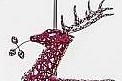   Jelonek na środku ronda postawiony na jasnym kruszywieZałącznik nr 2 - Plan ronda.Załącznik nr 3 – formularz zgłoszeniowyZgłoszenie do KonkursuImię i nazwisko autora/autorki pracy:……………………………………………………………………………………………………………………………………………………………………………....................................................................Klasa:…………………………………………………………………………………………………………………………………………Nazwa szkoły i adres:………………………………………………………………………………………………………………….Adres e-mail / numer telefonu do kontaktu opiekuna prawnego: ……………………………………………..…………………………………………………………………………………………………………………………………………………..Oświadczam, że:1. Zapoznałam/zapoznałem się z Regulaminem i akceptuję jego warunki.2. Wyrażam zgodę na nieodpłatne wykorzystanie pracy konkursowej przez Organizatora, w jego działalności.3. Złożoną na Konkurs praca została wykonana osobiście przez autora, autorkę.4. Z  chwilą przekazania pracy konkursowej Organizatorowi konkursu, uczestnik przenosi nieodpłatnie na Organizatora konkursu wyłączne prawo opracowywania pracy konkursowej oraz zezwalania na wykonywanie zależnych praw autorskich do pracy konkursowej.…………………………………………………………… Data i podpis autora pracyZałącznik nr 4 -  Klauzula informacyjna RODOKlauzula informacyjna dotycząca przetwarzania danych osobowych– konkurs.Zgodnie z Rozporządzeniem Parlamentu Europejskiego i Rady (UE) 2016/679 z dnia 27 kwietnia 2016 r. w sprawie ochrony osób fizycznych w związku z przetwarzaniem danych osobowych i w sprawie swobodnego przepływu takich danych (dalej: ”RODO”), informujemy, iż:Administratorem Pani/a danych osobowych jest: Karkonoska Akademia Nauk Stosowanych w Jeleniej Górze, ul. Lwówecka 18, 58-506 Jelenia Góra.Dane kontaktowe Inspektora Ochrony Danych (IOD): Jerzy.Szelinger@kans.pl, tel. 75 64 53 321Cele oraz podstawy prawne przetwarzania danych: Administrator przetwarza dane osobowe w następujących celach oraz na następujących podstawach prawnych: W celu wykonania konkursu której uczestnikiem / opiekunem * jest osoba, której dane dotyczą, lub do podjęcia działań na żądanie osoby, której dane dotyczą  przed zawarciem umowy (podstawa prawna: art. 6 ust. 1 lit. b RODO); W celu wypełniania obowiązków prawnych ciążących na Administratorze, np. związanych z rachunkowością, podatkowych, w dziedzinie zabezpieczenia społecznego i ochrony socjalnej, profilaktyki zdrowotnej lub medycyny pracy (podstawa prawna art. 6 ust. 1 lit. c RODO, art. 9 ust. 2 lit. b, h RODO m.in. w zw. z ustawą z dnia 29 września 1994  r. o rachunkowości, ustawą z dnia 13.10.1998 r. o systemie ubezpieczeń społecznych, ustawa  z  26.07.1991  r.  o  podatku  dochodowym  od  osób fizycznych, Kodeksem cywilnym); Ewentualnie w celu dochodzenia / obrony przed roszczeniami, co jest naszym prawnie uzasadnionym interesem (art. 6 ust. 1 lit. f RODO); Ewentualnie w celu promocji, budowy pozytywnego wizerunku Administratora oraz łatwiejszego kontaktowania się z Panią/ Panem * – chodzi o dane, które podawane są dobrowolnie, w postaci adresu e-mail, czy numeru telefonu (przetwarzamy je na podstawie Pana zgody  - art. 6 ust. 1 lit. a RODO). Będziemy przechowywać Pani/Pana* dane nie dłużej niż to konieczne:  W zakresie realizacji konkursu – przez czas ich obowiązywania, a także   po zakończeniu ich realizacji do czasu przedawnienia się ewentualnych roszczeń oraz ustania obowiązków prawnych dotyczących przechowywania wymaganej prawem dokumentacji; W zakresie wypełniania obowiązków prawnych ciążących na Administratorze w związku z prowadzeniem działalności i realizacją zawartych umów, w tym w szczególności obowiązków podatkowych – do czasu wygaśnięcia tych obowiązków;W zakresie przetwarzania realizowanego na podstawie prawnie uzasadnionych interesów Administratora – do momentu ich zrealizowania lub wniesienia przez Panią/Pana* sprzeciwu wobec takiego przetwarzania, o ile nie występują prawnie uzasadnione podstawy dalszego przetwarzania tych danych; W zakresie przetwarzania dokonywanego na podstawie zgody – do momentu jej cofnięcia. Odbiorcami danych osobowych będą: podmioty zewnętrzne dostarczające i wspierające systemy teleinformatyczne – na mocy stosownych umów powierzenia przetwarzania danych osobowych. Dane mogą być ponadto udostępnianie odpowiednim podmiotom na podstawie przepisów prawa, a także podmiotom, którym przekazanie danych będzie konieczne w celu wykonania umów, które wiążą te podmioty z administratorem. Dane nie będą przekazywane poza obszar EOG.Pani/Pana* dane osobowe nie będą podlegały profilowaniu. Zasadniczo podanie danych osobowych jest dobrowolne, ale konieczne do zawarcia i realizacji umowy. Podanie niektórych danych jest wymogiem ustawowym – np. w celach związanych z rachunkowością, ubezpieczeniem, podatkowych. Niepodanie danych może skutkować niemożliwością zawarcia, realizacji umowy. Każdej osobie, której dane są przetwarzane, w zakresie wynikającym z przepisów prawa, przysługuje prawo:a)	prawo dostępu do danych osobowych, w tym prawo do uzyskania kopii tych danych;b)	prawo do żądania sprostowania (poprawienia) danych osobowych;c)	prawo do usunięcia danych – przysługuje w ramach przesłanek i na warunkach określonych w art. 17 RODO, d)	prawo ograniczenia przetwarzania – przysługuje w ramach przesłanek i na warunkach określonych w art. 18 RODO,e)	prawo wniesienia sprzeciwu wobec przetwarzania – przysługuje w ramach przesłanek i na warunkach określonych w art. 21 RODO,f)	prawo wniesienia skargi do Prezesa Urzędu Ochrony Danych Osobowych; g)	cofnięcia zgody na przetwarzanie danych osobowych (ale tylko w stosunku do danych osobowych które są przetwarzane na podstawie Pani/Pana zgody – ma Pan/Pani prawo w dowolnym momencie wycofać zgodę na przetwarzanie danych osobowych. Wycofanie zgody nie wpływa na zgodność z prawem przetwarzania, którego dokonano na podstawie zgody przed jej wycofaniem. Wycofanie zgody może zostać dokonane  w takiej samej formie, w jakiej została udzielona zgoda).Treść zgody: Na podstawie art. 6 ust. 1 lit. a Rozporządzenia Parlamentu Europejskiego i Rady (UE) 2016/679 z dnia 27 kwietnia 2016 r. w sprawie ochrony osób fizycznych w związku z przetwarzaniem danych osobowych i w sprawie swobodnego przepływu takich danych oraz uchylenia dyrektywy 95/46/WE (ogólne rozporządzenie o ochronie danych osobowych) (dalej również jako „RODO”) wyrażam zgodę na przetwarzanie moich danych osobowych, oznaczonych w niniejszym dokumencie jako dane osobowe, których podanie jest dobrowolne przez Administratora Karkonoską Akademię Nauk Stosowanych, ul. Lwówecka 18, 58-506 Jelenia Góra  w celach kontaktowych.Jednocześnie przyjmuję do wiadomości, że:•	przedmiotowe oświadczenie jest ważne przez czas nieokreślony,Ponadto Administrator poinformował mnie, że:•	niniejsza zgoda może zostać cofnięta w dowolnym momencie poprzez złożenie oświadczenia w tej samej formie, w jakiej  została wyrażona. Wycofanie zgody nie wpływa na zgodność z prawem przetwarzania, którego dokonano na podstawie zgody przed jej wycofaniem. ……………………………..   (data i czytelny podpis)* Niepotrzebne skreślićZałącznik nr 5 -  decyzja Prezydenta Jeleniej Góry